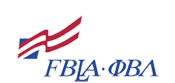 MEMBERSHIP APPLICATIONNew Opportunities Come Every DayBut The Best Ones Come Only Once…Sometimes This Life Changing Event Comes Only Once!JOIN PHI BETA LAMBDA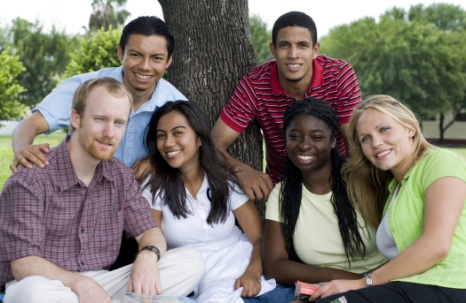 For students interested in:LeadershipProfessional DevelopmentCommunity Service OpportunitiesScholarshipsTravelPhi Beta Lambda is the organization for you!	Complete the following (please print):For more information contact:
Rhonda Johnson @ rhonda.johnson@hccs.edu 713.718.8792 or Loris Bradshaw @ loris.bradshaw@hccs.edu 713.718.7413
Mail to: Business Technology Department, 10141 Cash Rd., N109, Stafford, TX 77477Name:Student ID:Student ID:Phone:Phone:Phone:Email:Are you interested in becoming an officer?Are you interested in becoming an officer?Are you interested in becoming an officer?Are you interested in becoming an officer? Yes Yes No